Czy na inteligentne mieszkania stać jedynie najbogatszych łodzian?
W Łodzi intensywnie rozwija się nowe budownictwo oferujące innowacyjne technologie nie tylko w mieszkaniach, ale i na całym osiedlach. Zainteresowanie takimi rozwiązaniami rośnie wraz z wielkością dochodów łodzian. Tylko 15% osób zarabiających od 1 do 2 tys. zł na rękę wskazało, że w domu chciałoby korzystać ze zdalnego sterowania przy pomocy smartfona oświetleniem, roletami czy temperaturą, podczas gdy wśród osób zarabiających powyżej 7,5 tys. odsetek ten sięgał 56%. U osób, których dochody przekraczają 10 tys. zł, tę opcję wybrało aż 75% - wynika z badania zleconego przez Echo Investment.Podobnie rozkładają się odpowiedzi w kwestii innowacji na osiedlu, np. takich jak bezdotykowe, automatyczne otwieranie hali garażowej. Na ten czynnik wskazało tylko 9% osób zarabiających od 1 do 2 tys. zł na rękę, 50% osób zarabiających od 5 do 7,5 tys. zł, 56% osób zarabiających od 7,5 do 10 tys. zł i 50% osób zarabiających powyżej 10 tys. zł. – Powszechnie przyjęło się, że smart mieszkania to luksus, dostępny tylko dla najbogatszych. To mit, bo nowoczesna technologia szybko się upowszechnia i już niedługo stanie się standardem w nowym budownictwie. Ten proces zresztą już się rozpoczął - jako pierwszy deweloper w Polsce do każdego wybudowanego mieszkania dodajemy pakiet urządzeń inteligentnego domu, tzw. Echo Smart. System ten zapewnia nie tylko wygodę, ale również pomaga generować oszczędności, co akurat jest ważną cechą dla osób, które nie mają najwyższych dochodów – dodaje Dawid Wrona z Echo Investment.Jak wskazuje firma Fibaro, dostarczająca automatykę budynkową, w tym inteligentne rozwiązania do mieszkań, przy optymalnym wykorzystaniu funkcjonalności smart można zaoszczędzić nawet do 12% energii elektrycznej, a energii cieplnej nawet do 20%. – Dziś systemy smart home stają się ogólnodostępne - zarówno cenowo, jak i pod kątem technicznym. Dzięki zastosowaniu rozwiązań bezprzewodowych, koszty instalacji i zaprogramowania stały się znacznie bardziej przystępne. W dodatku system ten można rozszerzać i dopasowywać do swoich potrzeb, bez konieczności kucia ścian i przeprowadzania generalnego remontu, a więc bez ponoszenia dodatkowych nakładów – mówi Szymon Ochociński, Project Sales Director w Fibaro.Smartfon kluczem do mieszkaniaPrawie co drugi łodzianin za najbardziej użyteczny element inteligentnego osiedla uznał zgłaszanie awarii poprzez aplikację mobilną (43%). Ta opcja częściej przypada do gustu kobietom niż mężczyznom (46% vs. 39%) oraz osobom w wieku 25-34 lat (51%). Na drugim miejscu znalazło się automatyczne odblokowanie furtki osiedla lub drzwi wejściowych bloku przy zbliżeniu się ze smartfonem z zainstalowaną specjalną aplikacją. To rozwiązanie docenia co trzeci mieszkaniec Łodzi. „Inteligentne podium” domyka otwieranie hali garażowej bezdotykowo i automatycznie za pomocą telefonu (29%).Funkcji inteligentnych mieszkań i osiedli jest jednak znacznie więcej i również mają one swoich amatorów wśród łodzian. Co czwarty wybrałby „M” z opcją sterowania przy pomocy smartfona oświetleniem, roletami czy temperaturą (27%). W dalszej kolejności zachęciłoby ich bezdotykowe i automatyczne przywołanie windy po wykryciu przez nią smartfona właściciela (22%) oraz zdalne włączanie i wyłączanie urządzeń elektrycznych przy pomocy aplikacji w telefonie (21%). 18% mieszkańców Łodzi chciałoby mieć możliwość otwierania drzwi wejściowych mieszkania lub budynku dla gości poprzez aplikację mobilną. Tej opcji zdecydowanie bardziej przychylni są młodzi w wieku 25-34 lata (28% wskazań).Z badania Echo Investment wynika, że innowacje doceniają w szczególności rodziny z dziećmi. W porównaniu z bezdzietnymi, chętniej wezmą pod uwagę takie rozwiązania jak bezdotykowe otwieranie hali garażowej (39% vs. 24%), mobilne zgłaszanie awarii (51% vs. 38%) czy zdalne odblokowanie drzwi wejściowych mieszkania (24% vs. 16%). Łódzkie budownictwo przyszłościNowoczesne osiedla i mieszkania powstają już na terenie Łodzi i cieszą się ogromną popularnością, szczególnie, że kupujący mają smart rozwiązania już w cenie mieszkania, która pozostaje konkurencyjna w stosunku do tradycyjnych inwestycji. Przykładem projektu, który technologię ma w swoim DNA jest osiedle ZENIT, budowane przez Echo Investment na Widzewie. Cały powstający kompleks zostanie tu wyposażony w najnowsze udogodnienia Echo Smart. W jego ramach każdy właściciel będzie mieć dostęp do takich funkcji, jak m.in.: regulowanie ogrzewania, sterowanie oświetleniem czy czujniki zalania i dymu. Inteligentne udogodnienia wykroczą tu poza cztery ściany własnego „M”. Aplikacja w smartfonie automatycznie otworzy furtki, bramy czy sama wezwie windę, gdy pojawimy się w ich pobliżu z telefonem, na którym jest zainstalowana. Dodatkowo do zasilania części wspólnych budynków zostanie wykorzystana fotowoltaika. Dzięki temu łodzianie wkrótce będą mogli mieszkać najnowocześniej w Polsce.Badanie przeprowadzono na zlecenie Echo Investment przez Panel Badawczy Ariadna na próbie 336 mieszkańców Łodzi i okolic. Dane zebrano metodą CAWI na przełomie października i listopada 2021 r.***Kontakt dla mediów:Agnieszka SmużewskaZOOM bsc K. +48 517 077 554M. agnieszka.smuzewska@zoom-bsc.pl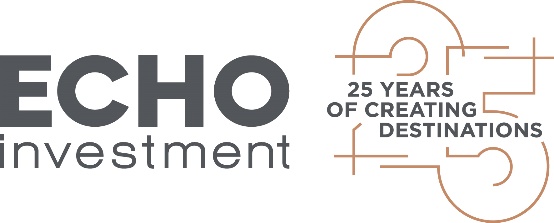 www.echo.com.plEcho Investment ma już 25 lat. Ćwierć wieku temu spółka zadebiutowała na Giełdzie Papierów Wartościowych w Warszawie i rozpoczęła działalność w sektorze nieruchomości. Od tego czasu zrealizowała blisko 200 projektów o łącznej powierzchni ponad 1,9 mln mkw. w kilkudziesięciu miastach Polski.Echo Investment jest największym polskim deweloperem, jedynym na rynku z bogatym doświadczeniem w trzech sektorach rynku nieruchomości: mieszkaniowym, biurowym i handlowo-usługowym. Jako firma współodpowiedzialna za rozwój miast, angażuje się w duże miastotwórcze projekty łączące różne funkcje, jak Browary Warszawskie czy Fuzja w Łodzi. To miejsca, w których ludzie mogą pracować, mieszkać, bawić się i zaspokajać potrzeby dnia codziennego.